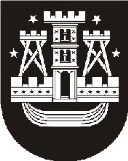 KLAIPĖDOS MIESTO SAVIVALDYBĖS TARYBASPRENDIMASDĖL Klaipėdos miesto savivaldybės tarybos . BIRŽELIO 5 d. sprendimO Nr. T2-188 „DĖL BIUDŽETINĖS ĮSTAIGOS NEĮGALIŲJŲ DIENOS UŽIMTUMO CENTRO „KLAIPĖDOS LAKŠTUTĖ“ PAVADINIMO PAKEITIMO IR NUOSTATŲ PATVIRTINIMO“ PAKEITIMO2017 m. sausio 26 d. Nr. T2-7KlaipėdaVadovaudamasi Lietuvos Respublikos vietos savivaldos įstatymo 18 straipsnio 1 dalimi, Klaipėdos miesto savivaldybės taryba nusprendžia:1. Pakeisti Biudžetinės įstaigos Neįgaliųjų centro „Klaipėdos lakštutė“ nuostatų, patvirtintų Klaipėdos miesto savivaldybės tarybos . birželio 5 d. sprendimu Nr. T2-188 „Dėl biudžetinės įstaigos Neįgaliųjų dienos užimtumo centro „Klaipėdos lakštutė“ pavadinimo pakeitimo ir nuostatų patvirtinimo“, 5 punktą ir jį išdėstyti taip:„5. Centro buveinė – Lakštučių g. 6, LT-91196 Klaipėda, Centras vykdo veiklą šiais adresais: Smiltelės g. 14, LT-95135 Klaipėda, ir Panevėžio g. 2, LT-92307 Klaipėda.“2. Įpareigoti Danutę Daukantienę, biudžetinės įstaigos Neįgaliųjų centro „Klaipėdos lakštutė“ direktorę, pasirašyti jos vadovaujamos įstaigos nuostatus ir įregistruoti juos Juridinių asmenų registre.3. Skelbti šį sprendimą Klaipėdos miesto savivaldybės interneto svetainėje.Savivaldybės meras Vytautas Grubliauskas